Фесуненко, И.  Пеле, Гарринча, футбол-2 [Текст] / И. Фесуненко; оформл. А. Литвиненко. – изд. 3-е, перераб. и доп. – Москва: Терра – Спорт: Олимпия Пресс, 2000. –288 с.; ил.Флоке, А.   Самозащита: Теория и практика действий в экстремальной ситуации [Текст] / пер. с фр. Е. Гупало. – Москва: ФАИР – Пресс, 2002. –  320 с.: ил. (Боевые искусства)Хайрюзов, В.  Воздушный меч России [Текст]/ Валерий Хайрюзов. – Москва: Молодая гвардия, 2006. –224 с.: ил. – (Россия и мир)Шахматные комбинации. Чемпионы мира. Chess combinations. World champions [Текст]: в 2-х т./общ. ред. А. Карпова. – Москва: Russia chess House,   2011. – 400 с.Шехов, В.Г.  Нарды. От новичка до чемпиона [Текст]: пособие-самоучитель / В.Г. Шехов.: – изд.     2-е, испр. – Ростов-на-Дону: Феникс,2008. –250 с.: ил.– (Все обо всем)Центральная городская                                                      библиотека353290 г. Горячий Ключ,ул. Ленина, 203/1тел. 3-81-49E- mail bibla@bk.ruhttp://www.librarygk.ruМБУК «ЦБС»Центральная городская библиотекаОтдел методической работыКниги для настоящих мужчинрекомендательный список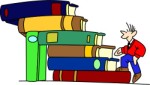 Горячий Ключ2014Афанасьев, С.   Большое хоккейное созвездие: коллекционное издание [Текст] / С. Афанасьев; худож. А.Литвиненко. – Москва: Человек, 2010. –128 с.: ил.Балин И.В.   В мире бильярда [Текст]/ И.В. Балин. – Ростов-на-Дону: Феникс, 2000. –418с.: ил. – (Мастер игры)Болтунов, М.Е.  «Альфа»: они стали первыми. [Текст] /М.Е. Болтунов. – Москва: Русь–Олимп: Астрель: АСТ, 2006. –365 с.Гомельский,  А.Я. Энциклопедия баскетбола от  Гомельского [Текст] /А.Я. Гомельского. – Москва: ФАИР – ПРЕСС, 2002. –352 с.Дворник, Л.С.  Силовые единоборства. Атлетизм, культуризм, пауэрлифтинг, гиревой спорт [Текст] / Л.С. Дворкин. –  Ростов -на-Дону: Феникс, 2001. – 384 с. – (Хит сезона)Звезды мирового спорта [Текст] / сост. В.Н. Пустовойтов. – Ростов-на  Дону: Феникс, 2000. – 416 с.Кадочников, А.  Психологическая подготовка к рукопашному бою [Текст] / А.А. Кадочников. – 2-е изд. – Ростов-на Дону; Краснодар: Феникс: Неоглори,  2008. – 352 с.: ил. –  (Школа самозащиты)Кадочников, А.А.  Школа армейского рукопашного боя [Текст] / А.А. Кадочников. – 2-е изд. – Ростов-на Дону; Краснодар: Феникс: Неоглори, 2008. – 240 с.: –  (Боевой спорт)Каторин, Ю.Ф.  Все об авианосцах [Текст]: история и тенденции развития / Ю.Ф. Каторин. – Санкт-Петербург: Полигон; Москва: Астрель: Полиграфиздат, 2012. – 640 с.: ил. – Приложение. Характеристики палубных самолетов. – Литература. – 606 с.Коглер, А.  Йога для спортсменов. Секреты олимпийского тренера [Текст] /А. Коглер. – Москва: ФАИР- Пресс, 2001. –304 с.Краткая популярная энциклопедия культуриста-любителя [Текст] /авт.-сост. И.В. Смирнов. – Москва: Физкультура  и спорт, 2001. – 432 с.Путин, В.В.   Учимся дзюдо с Владимиром Путиным [Текст]: учебно-практическое пособие для тренеров и спортсменов /В.В. Путин, В.Б. Шестаков, А.Г. Левицкий. – Москва: ОЛМА- Пресс, Санкт- Петербург: Нева, 2002. –159 с.: ил.Ситников, В. П.  Что делать в экстремальных ситуациях? [Текст] / В.П. Ситников. – Москва: АСТ: СЛОВО, 2011. – 448с. Теннис [Текст]: подготовлено в сотрудничестве с Ассоциацией лаун-тенниса/ пер. с англ. Л.Климовича. –  Москва: АСТ: Астрель,  2010. – 32 с.: ил.(Спорт от А до Я)